ПРЕДМЕТ: Појашњење конкурсне документације – Услуге сервисирања службених аутомобила, број ЈН 27/2019У складу са чланом 63. став 2. и став 3. Закона о јавним набавкама („Службени гласник Републике Србије“, бр. 124/12, 14/15 и 68/15), Комисија за јавну набавку објављује следеће одговоре:Питања беој 1.1. Обраца бр. 13, ИЗЈАВА није у корелацији са траженим додатним условом. Могуће је поседовање једног централног сервиса а потврдом произвођача о статусу овлашћеног сервиса и списком доказује се расположивост сервиса у траженим градовима (Београд, Нови Сад, Крагујевац, Ниш). Није реално да у пет градова постоји пет овлашћених сервиса у власништву једног правног лица/понуђача те предлажемо корекцију додатног услова где би адекватно било тражити да понуђач наведе место централног сервиса у једном од пет наведених градова и за исти да доставља доказе о власниству.Одговор број 1:Следи измена Конкурсне документације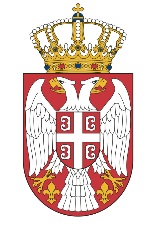 Република СрбијаМИНИСТАРСТВОГРАЂЕВИНАРСТВА,САОБРАЋАЈА И ИНФРАСТРУКТУРЕБрој: 404-02-89/4/2019-02Датум: 30.05.2019. годинеНемањина 22-26, Београд